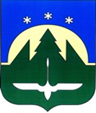 Городской округ Ханты-МансийскХанты-Мансийского автономного округа – ЮгрыДУМА ГОРОДА ХАНТЫ-МАНСИЙСКАРЕШЕНИЕ№ 61-VII РД		                                                         Принято									   25 февраля 2022 годаО внесении изменений в Решение Думы города Ханты-Мансийска от 29 июня 2012 года № 243 «О перечне услуг, которые являются необходимыми и обязательными для предоставления органами Администрации города Ханты-Мансийска муниципальных услуг, и порядке определения размера платы            за оказание таких услуг»Рассмотрев проект решения Думы города Ханты-Мансийска «О внесении изменений в Решение Думы города Ханты-Мансийска от 29 июня 2012 года             № 243 «О перечне услуг, которые являются необходимыми и обязательными для предоставления органами Администрации города Ханты-Мансийска муниципальных услуг, и порядке определения размера платы за оказание таких услуг», руководствуясь частью 1 статьи 69 Устава города Ханты-Мансийска, Дума города Ханты-Мансийска РЕШИЛА:1. Внести в Решение Думы города Ханты-Мансийска от 29 июня 2012 года № 243 «О перечне услуг, которые являются необходимыми и обязательными для предоставления органами Администрации города Ханты-Мансийска муниципальных услуг, и порядке определения размера платы за оказание таких услуг» следующие изменения:1.1. пункт 1.1 изложить в следующей редакции: «1.1. Перечень услуг, которые являются необходимыми и обязательными для предоставления органами Администрации города Ханты-Мансийска муниципальных услуг, согласно приложению 1 к настоящему Решению, и предоставляются организациями и уполномоченными в соответствии с законодательством Российской Федерации экспертами, участвующими в предоставлении муниципальных услуг.»;1.2. пункт 1.2 изложить в следующей редакции: «1.2. Порядок определения размера платы за предоставление услуг, которые являются необходимыми                  и обязательными для предоставления органами Администрации города Ханты-Мансийска муниципальных услуг, согласно приложению 2 к настоящему Решению, и предоставляются организациями и уполномоченными                            в соответствии с законодательством Российской Федерации экспертами, участвующими в предоставлении муниципальных услуг.»;1.3. наименование приложения 2 изложить в следующей редакции: «Порядок определения размера платы за предоставление услуг, которые являются необходимыми и обязательными для предоставления органами Администрации города Ханты-Мансийска муниципальных услуг».2. Настоящее Решение вступает в силу после его официального опубликования.Председатель                                    ГлаваДумы города Ханты-Мансийска                города Ханты-Мансийска________________К.Л. Пенчуков                ____________М.П. РяшинПодписано                                         Подписано25 февраля 2022 года                             25 февраля 2022 года